§434.  Prosecution of invasion of computer privacy1.   The crime of criminal invasion of computer privacy as defined in section 432 may be prosecuted and punished in:A.  The county in which the defendant was located when the defendant accessed the computer resource; or  [PL 2011, c. 133, §1 (NEW).]B.  A county in which the computer resource was located.  [PL 2011, c. 133, §1 (NEW).][PL 2011, c. 133, §1 (NEW).]2.   The crime of aggravated criminal invasion of computer privacy as defined in section 433 may be prosecuted and punished in:A.  The county in which the defendant was located when the defendant copied the computer program, computer software or computer information;  [PL 2011, c. 133, §1 (NEW).]B.  The county in which the defendant was located when the defendant damaged the computer resource;  [PL 2011, c. 133, §1 (NEW).]C.  The county in which the defendant was located when the defendant introduced or allowed the introduction of a computer virus into the computer resource; or  [PL 2011, c. 133, §1 (NEW).]D.  A county in which the computer resource was located.  [PL 2011, c. 133, §1 (NEW).][PL 2011, c. 133, §1 (NEW).]SECTION HISTORYPL 2011, c. 133, §1 (NEW). The State of Maine claims a copyright in its codified statutes. If you intend to republish this material, we require that you include the following disclaimer in your publication:All copyrights and other rights to statutory text are reserved by the State of Maine. The text included in this publication reflects changes made through the First Regular and First Special Session of the 131st Maine Legislature and is current through November 1. 2023
                    . The text is subject to change without notice. It is a version that has not been officially certified by the Secretary of State. Refer to the Maine Revised Statutes Annotated and supplements for certified text.
                The Office of the Revisor of Statutes also requests that you send us one copy of any statutory publication you may produce. Our goal is not to restrict publishing activity, but to keep track of who is publishing what, to identify any needless duplication and to preserve the State's copyright rights.PLEASE NOTE: The Revisor's Office cannot perform research for or provide legal advice or interpretation of Maine law to the public. If you need legal assistance, please contact a qualified attorney.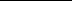 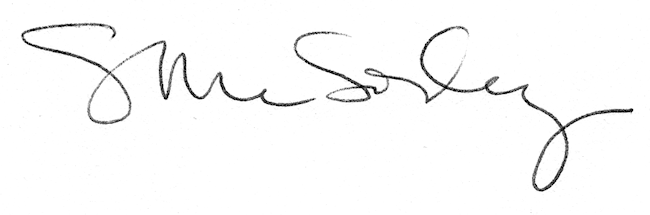 